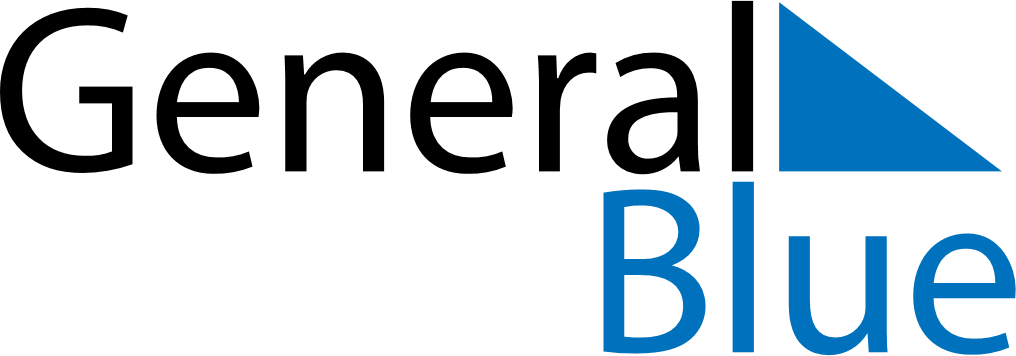 July 2030July 2030July 2030PhilippinesPhilippinesSUNMONTUEWEDTHUFRISAT12345678910111213Birthday of Muhammad (Mawlid)1415161718192021222324252627Iglesia ni Cristo Day28293031